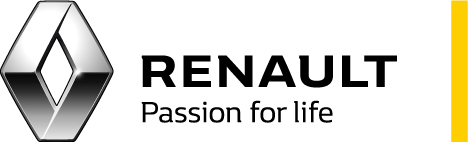 Medien-InformationUrdorf, 26. August 2020JUBILÄUM FÜR EUROPAS BESTSELLER30 JAHRE RENAULT CLIOJubiläum für Europas Bestseller: Vor 30 Jahren tritt der Renault Clio in die Fussstapfen des Renault 5, der Beginn einer echten Erfolgsgeschichte. Die Namensgeberin für den Kleinwagen kommt aus der griechischen Mythologie: Clio, auf Deutsch „die Rühmende“, ist die Muse der Geschichtsschreibung. Mit über 15 Millionen produzierten Einheiten aller Modellgenerationen gilt der Clio als meisterverkauftes französisches Automobil aller Zeiten und bringt es wiederholt zum bestverkauften Pkw-Modell in Europa. Unter anderem avanciert er im Juni 2020 mit 37‘119 Neuzulassungen zur klaren europäischen Nummer eins. Gleich zweimal – 1991 und 2006 – wird der kleine Franzose ausserdem zum „Auto des Jahres“ gewählt.Urdorf, den 26. August 2020 – Renault vermarktet den Clio anfangs nicht einfach als direkten Nachfolger des legendären „Fünfers“, sondern produziert zunächst beide Modelle parallel nebeneinander. Mit Ausstattungsmerkmalen aus höheren Segmenten zielt der Clio auf eine wachsende Käuferschicht, die mehr Komfort und Vielseitigkeit wünscht, jedoch das kompakte Format des Renault 5 schätzt. Dem höheren Anspruch entsprechend stehen für den Clio Klimaanlage, Servolenkung sowie elektrisch einstellbare und beheizbare Aussenspiegel zur Verfügung. Nicht nur den Kunden gefällt dieses Konzept: Kaum auf dem Markt, wird der als Drei- und Fünftürer erhältliche Clio von der Fachpresse zum „Auto des Jahres 1991“ gewählt. CLIO II: NEUES VORBILD FÜR SICHERHEIT IN DER KLEINWAGENKLASSEDer Clio fährt von Anfang an in der Erfolgsspur. Nach sieben Produktionsjahren und über vier Millionen produzierten Exemplaren folgt 1998 die zweite Modellgeneration. So wie der Vorgänger als Impulsgeber für Komfort in der Kleinwagenklasse fungierte, profiliert sich die Neuauflage mit Antiblockiersystem sowie Front- und Seitenairbags ab Werk als neuer Massstab für Sicherheit im B-Segment. Dank der von 3,7 auf 3,77 Meter gestiegenen Aussenlänge wartet die zweite Modellgeneration ausserdem mit einem grösseren Platzangebot auf. CLIO III: ERSTER KLEINWAGEN MIT FÜNF STERNEN IM NCAP-CRASHTESTIm Herbst 2005 erscheint der Clio III. Mit 3,99 Meter Länge übertrifft er seinen Vorgänger um 21 Zentimeter und bietet noch mehr Platz für Passagiere und Gepäck. Dazu kommen neue Ausstattungs- und Sicherheitsmerkmale wie der Tempopilot mit Geschwindigkeitsbegrenzer und bis zu acht Airbags. Dank des herausragenden passiven Sicherheitsniveaus erzielt der Clio III als erster Kleinwagen überhaupt im Juni 2005 die Maximalwertung von fünf Sternen im Euro NCAP-Crashtest. Im Herbst 2005 wird der Clio zum „Auto des Jahres 2006“ gewählt und gewinnt damit die begehrteste Auszeichnung der Automobilbranche in Europa als erstes Fahrzeug in der Geschichte des Wettbewerbs zum zweiten Mal.CLIO IV: PIONIER EINER NEUEN DESIGNSPRACHEMit dem exklusiv als Fünftürer angebotenen Clio IV untermauert Renault im Herbst 2012 abermals seine führende Position bei Kompakt- und Kleinwagen. Die auf 4,06 Meter gewachsene neue Generation ist als erstes Serienmodell komplett nach der heute gültigen Renault Designphilosophie gestaltet, die stark von sinnlichen Stilelementen geprägt ist. Entsprechend kennzeichnen muskulöse Kurven und ein prominent platziertes Logo auf der Front das Erscheinungsbild des Clio. Moderne Downsizing-Motoren und Effizienztechnologien wie die Start- & Stop-Automatik sorgen für vorbildliche Verbrauchswerte. Auch das multifunktionale Touchscreen-Infotainmentsystem Renault R-LINK mit Online-Anbindung hat im Clio Premiere.CLIO V: WICHTIGER SCHRITT ZUM AUTOMATISIERTEN FAHRENDie Anfang 2019 vorgestellte fünfte Clio Generation bewahrt die DNA, die seit über 30 Jahren den Erfolg der Baureihe ausmacht und ergänzt diese nach Vorbild ihrer Vorgänger um völlig neue Produktstärken. Erstmals in der Kleinwagenklasse verfügt die Neuauflage über Innovationen wie den Autobahn- und Stauassistenten sowie das hochmoderne Online-Multimediasystem EASY LINK und markiert damit einen wichtigen Schritt hin zum automatisierten Fahren und zum voll vernetzten Automobil. Seit 2020 ergänzt der Clio E-TECH mit Hybridantrieb die Modellpallette und setzt damit die Elektrifizierungsstrategie von Renault konsequent fort.*  *  *ÜBER GROUPE RENAULT UND RENAULT SUISSE SADer 1898 gegründete Autohersteller Renault ist heute ein internationaler Konzern, der 2019 in 134 Ländern 3,8 Millionen Fahrzeuge verkauft hat. Aktuell beschäftigt Renault rund 183‘000 Menschen, produziert in 36 Werken und hat 12‘700 Verkaufsstandorte weltweit. Um auch weiterhin mit den technologischen Herausforderungen der Zukunft Schritt halten und die Strategie des rentablen Wachstums fortführen zu können, setzt Renault konsequent auf seine internationale Entwicklung, auf die Komplementarität seiner fünf Marken (Renault, Dacia, Renault Samsung Motors, Alpine und LADA), auf den weiteren Ausbau seiner Marktführerschaft bei Elektrofahrzeugen und seine einzigartige Allianz mit Nissan und Mitsubishi. Mit einem eigenen Formel 1 Team macht Renault den Motorsport zum Hebel für Innovationen und die Bekanntheit der Marke Renault.In der Schweiz ist Renault seit 1927 vertreten. Heute vermarktet und vertreibt die Renault Suisse SA die Marken Renault, Dacia und Alpine. Im Jahr 2019 wurden mehr als 24’500 neue Personenwagen und leichte Nutzfahrzeuge der Renault Gruppe in der Schweiz immatrikuliert. Mit mehr als 2‘000 Neuzulassungen für die 100 % elektrisch angetriebenen Modelle ZOE, Kangoo Z.E. und Master Z.E. in 2019 verfügt Renault in dieser Sparte über 15 % Marktanteil.Das Händlernetz der drei Marken wird kontinuierlich ausgebaut und zählt mittlerweile mehr als 200 Partner, die Autos und Dienstleistungen an 225 Standorten anbieten.*  *  *Die Medienmitteilungen und Bilder befinden sich zur Ansicht und/oder zum Download auf der Renault Medien Seite: www.media.renault.ch.